МАУ "РЕДАКЦИЯ ГАЗЕТЫ "ВЕСТИ"Беседка в сквере Памяти03.11.2023Приемка еще одного грантовского проекта, на реализацию которого территориальному общественному самоуправлению села был выделен один миллион рублей, прошла в Мельниках.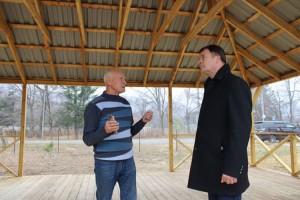 В ходе приемки 31 октября глава округа Олег Бондарев встретился с руководителем ТОСа Виктором Ковальчуком и руководителем подрядной организации ООО «СК ПШСУ» Анатолием Слепушкиным, чтобы обсудить все вопросы, связанные с проектом и обустройством сквера Памяти.
Напомним, этот сквер ранее был благоустроен по программе «Твой проект». В этом году на краевые средства, выделенные по итогам конкурса, здесь высадили более 60 саженцев кустарников и деревьев, включая лиственные, фруктовые и хвойные породы, а также установили просторную беседку.
Конечно, саженцы пока еще болеют, но выжили все, и селяне позаботились о посадках, регулярно поливают их. Особая гордость – белокорая ель, а еще кедровая и пихтовая аллеи. Рядом установили беседку, возле которой в дальнейшем появится газон.
— Теперь здесь будем отмечать все праздники, — говорит Виктор Ковальчук. – Один из них – юбилей села в 2024 году, к которому мы уже начали готовиться.
Столы и скамейки для беседки сделают активисты уже на собственные средства ТОСа.
Главное – начало положено, да еще какое! Сквер, некогда заложенный Почетным жителем города Николаем Ковальчуком, за прошедшие годы преобразился и стал настоящим украшением села, его главной достопримечательностью.
Также на днях представители ТОСов провели субботники в микрорайоне Лазурный, где тоже завершается реализация грантовских проектов. Общественники-энтузиасты убирали мусор, опавшую листву, навели чистоту и порядок и возле своих домов, и на общественных территориях, как рассказывает помощник председателя городской Думы Мария Гирфанова, оказывающая большую информационную и методическую поддержку тем, кто в нашем муниципалитете тоже готов объединиться в территориальное общественное самоуправление и сделать свою улицу, двор, микрорайон лучше.
Напомним, в этом году пять ТОСов нашего городского округа получили по одному миллиону рублей на благоустройство своих территорий, три из них расположены в Лазурном. Так, на улице Тепличной уже установлены спортивные тренажеры, в Несвоевке появились долгожданные Сквер встреч и автобусная остановка. В ближайшее время на месте бывшей мусорной свалки в Лазурном, возле стелы, будут установлены фигуры животных – они уже доставлены, совсем скоро начнется их монтаж.
Отметим, сегодня работу территориальных общественных самоуправлений лично курирует губернатор Приморского края Олег Кожемяко, считая их инициативы нужными и очень перспективными. Это еще один эффективный механизм создания комфортной среды, когда люди сами выбирают объект благоустройства, создают проект, который финансируется из краевого бюджета. И жители Лазурного и Мельников это доказали на деле, ведь они сами стремятся сделать лучше свое общественное пространство, в том числе проводя субботники.Администрация
Партизанского
городского округаhttps://partizansk-vesti.ru/blagoustrojstvo-2/besedka-v-skvere-pamyati/